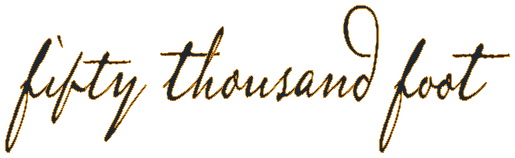 Fifty Thousand Foot Inc. 
Privacy PolicyVersion 1.0; June 2018Document RevisionsThis Privacy Policy describes how your personal information is collected, used, and shared when you visit or make a purchase from www.50000foot.com (the “Site”).PERSONAL INFORMATION WE COLLECTWhen you visit the Site, we automatically collect certain information about your device, including information about your web browser, IP address, time zone, and some of the cookies that are installed on your device. Additionally, as you browse the Site, we collect information about the individual web pages or products that you view, what websites or search terms referred you to the Site, and information about how you interact with the Site. We refer to this automatically-collected information as “Device Information.”We collect Device Information using the following technologies:    - “Cookies” are data files that are placed on your device or computer and often include an anonymous unique identifier.     - “Log files” track actions occurring on the Site, and collect data including your IP address, browser type, Internet service provider, referring/exit pages, and date/time stamps.    - “Web beacons,” “tags,” and “pixels” are electronic files used to record information about how you browse the Site.Additionally, when you make a purchase or attempt to make a purchase through the Site, we collect certain information from you, including your name, billing address, shipping address, payment information (including credit card numbers, email address, and phone number.  We refer to this information as “Order Information.”When we talk about “Personal Information” in this Privacy Policy, we are talking both about Device Information and Order Information.HOW DO WE USE YOUR PERSONAL INFORMATION?We use the Order Information that we collect generally to fulfill any orders placed through the Site (including processing your payment information and providing you with invoices and/or order confirmations.  Additionally, we use this Order Information to:Communicate with you;Screen our orders for potential risk or fraud; andWhen in line with the preferences you have shared with us, provide you with information or advertising relating to our products or services.We use the Device Information that we collect to help us screen for potential risk and fraud (in particular, your IP address), and more generally to improve and optimize our Site (for example, by generating analytics about how our customers browse and interact with the Site, and to assess the success of our marketing and advertising campaigns).SHARING YOUR PERSONAL INFORMATIONWe do not share your Personal Information with third parties. We do use Google Analytics to help us understand how our customers use the Site.Finally, we may share your Personal Information to comply with applicable laws and regulations, to respond to a subpoena, search warrant or other lawful request for information we receive, or to otherwise protect our rights.DO NOT TRACKPlease note that we do not alter our Site’s data collection and use practices when we see a Do Not Track signal from your browser.YOUR RIGHTSYou have the right to access personal information we hold about you and to ask that your personal information be corrected, updated, or deleted. If you would like to exercise this right, please contact us through the contact information below.DATA RETENTIONWhen you place an order through the Site, we will maintain your all Order Information except for credit card numbers for our records unless and until you ask us to delete this information.MINORSThe Site is not intended for individuals under the age of 18.CHANGESWe may update this privacy policy from time to time in order to reflect, for example, changes to our practices or for other operational, legal or regulatory reasons.CONTACT USFor more information about our privacy practices, if you have questions, or if you would like to make a complaint, please contact us by e-mail at members@50000foot.com.Version #DateDescriptionAuthorv1June 2018Initial versionTrent Poplar